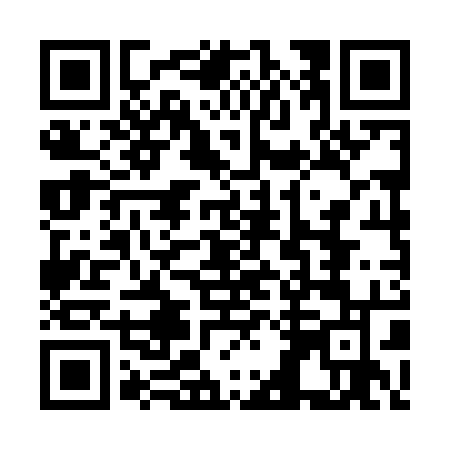 Ramadan times for Swansea, AustraliaMon 11 Mar 2024 - Wed 10 Apr 2024High Latitude Method: NonePrayer Calculation Method: Muslim World LeagueAsar Calculation Method: ShafiPrayer times provided by https://www.salahtimes.comDateDayFajrSuhurSunriseDhuhrAsrIftarMaghribIsha11Mon5:245:247:001:184:507:357:359:0512Tue5:265:267:011:174:497:337:339:0313Wed5:275:277:021:174:487:317:319:0114Thu5:285:287:031:174:477:307:308:5915Fri5:305:307:051:174:467:287:288:5716Sat5:315:317:061:164:457:267:268:5517Sun5:325:327:071:164:437:247:248:5318Mon5:345:347:081:164:427:237:238:5119Tue5:355:357:091:154:417:217:218:4920Wed5:365:367:101:154:407:197:198:4821Thu5:385:387:111:154:397:187:188:4622Fri5:395:397:131:154:387:167:168:4423Sat5:405:407:141:144:367:147:148:4224Sun5:415:417:151:144:357:127:128:4025Mon5:435:437:161:144:347:117:118:3826Tue5:445:447:171:134:337:097:098:3727Wed5:455:457:181:134:317:077:078:3528Thu5:465:467:191:134:307:067:068:3329Fri5:475:477:201:124:297:047:048:3130Sat5:485:487:221:124:287:027:028:3031Sun5:505:507:231:124:267:007:008:281Mon5:515:517:241:124:256:596:598:262Tue5:525:527:251:114:246:576:578:243Wed5:535:537:261:114:236:556:558:234Thu5:545:547:271:114:216:546:548:215Fri5:555:557:281:104:206:526:528:196Sat5:565:567:291:104:196:506:508:187Sun4:574:576:3012:103:185:495:497:168Mon4:594:596:3112:103:165:475:477:149Tue5:005:006:3312:093:155:455:457:1310Wed5:015:016:3412:093:145:445:447:11